В соответствии с Федеральным законом от 26.12.2008 г. № 294-ФЗ «О защите прав юридических лиц и индивидуальных предпринимателей при осуществлении государственного контроля (надзора) и муниципального контроля», постановлением Правительства Российской Федерации от 26 декабря 2018 г. № 1680 «Об утверждении общих требований к организации и осуществлению органами государственного контроля (надзора), органами муниципального контроля мероприятий по профилактике нарушений обязательных требований, требований, установленных муниципальными правовыми актами», администрация Моргаушского района Чувашской Республики постановляет:Утвердить прилагаемую программу профилактики нарушений обязательных требований при осуществлении муниципального контроля в области охраны и использования особо охраняемых природных территорий регионального значения на 2023 год.2. Настоящее постановление вступает в силу после его официального опубликования.Глава администрацииМоргаушского района                                                                                        А.Н.МатросовПриложение № 1 к Постановлению администрации Моргаушского района От 03.11.2022 г. № 1239Программа профилактики рисков причинения вреда (ущерба) охраняемым законом ценностям при осуществлении муниципального контроля в области охраны и использования особо охраняемых природных территорий регионального значенияна 2023 годОбщие положенияПрограмма профилактики рисков причинения вреда (ущерба) охраняемым законом ценностям при осуществлении муниципального контроля в области охраны и использования особо охраняемых природных территорий регионального значения на 2022 год (далее — Программа профилактики) разработана в соответствии со статьей 44 Федерального закона от 31 июля 2020 года № 248-ФЗ «О государственном контроле (надзоре) и муниципальном контроле в Российской Федерации», постановлением Правительства Российской Федерации от 25 июня 2021 года № 990 «Об утверждении правил разработки и утверждения контрольными (надзорными) органами программы профилактики рисков причинения вреда (ущерба)» охраняемым законным ценностям. Стандартом комплексной профилактики рисков причинения вреда охраняемым законом ценностям, утвержденным протоколом заседания проектного комитета по основному направлению стратегического развития Российской Федерации «Реформа контрольной и надзорной деятельности» от 27 марта 2018 года № 2. Программа профилактики устанавливает порядок проведения профилактических мероприятий, направленных на предупреждение нарушений обязательных требований и (или) причинения вреда (ущерба) охраняемым законом ценностям, соблюдение которых оценивается при осуществлении  администрацией Моргаушского района муниципального контроля  в области охраны и использования особо охраняемых природных территорий местного значения (далее - контроль в области охраны и использования ООПТ), на 2023 год. Раздел 1. Анализ текущего состояния осуществления контроля в области охраны и использования ООПТ, описание текущего развития профилактической деятельности муниципального образования, характеристика проблем, на решение которых направлена Программа профилактики Предметом контроля в области охраны и использования ООПТ является соблюдение юридическими лицами, индивидуальными предпринимателями и гражданами (далее – контролируемые лица) на особо охраняемых природных территориях муниципального значения (далее – особо охраняемая природная территория) и в границах их охранных зон обязательных требований, установленных Федеральным законом от 14 марта 1995 года № 33-ФЗ «Об особо охраняемых природных территориях» (далее – Федеральный закон «Об особо охраняемых природных территориях»), другими федеральными законами и принимаемыми в соответствии с ними иными нормативными правовыми актами Российской Федерации, нормативными правовыми актами Чувашской Республики в области охраны и использования особо охраняемых природных территорий, касающихся режима особо охраняемой природной территории, особого правового режима использования земельных участков, водных объектов, природных ресурсов и иных объектов недвижимости, расположенных в границах особо охраняемых природных территорий, режима охранных зон особо охраняемых природных территорий.Осуществление муниципальным образованием контроля в области охраны и использования ООПТ регулируется Федеральным законом от 31 июля 2020 года № 248-ФЗ «О государственном контроле (надзоре) и муниципальном контроле в Российской Федерации», Федеральным законом от 14 марта 1995 года № 33-ФЗ «Об особо охраняемых природных территориях». Контроль в области охраны и использования ООПТ осуществляется муниципальным образованием в отношении охраняемых природных территорий, находящихся под его управлением, и их охранных зон.К объектам контроля в области охраны и использования ООПТ (далее – объекты контроля) относятся:- деятельность, действия (бездействие) граждан и организаций, в рамках которых должны соблюдаться обязательные требования, определяемые Федеральным законом «Об особо охраняемых природных территориях», положениями об особо охраняемых природных территориях, положениями об охранных зонах особо охраняемых природных территорий, иными нормативными правовыми актами, в том числе предъявляемые к гражданам и организациям (далее – обязательные требования);- здания, помещения, сооружения, линейные объекты, территории, включая воздушное пространство, водные, земельные и лесные участки, оборудование, устройства, предметы, материалы, транспортные средства, компоненты природной среды, природные и природно-антропогенные объекты, другие объекты, которыми граждане и организации владеют и (или) пользуются, компоненты природной среды, природные и природно-антропогенные объекты, не находящиеся во владении (и) или пользовании граждан или организаций, к которым предъявляются обязательные требования.Учет объектов контроля осуществляется при ведении государственного кадастра Чувашской Республики особо охраняемых природных территорий  местного значения.Обязательными требованиями, соблюдение которых оценивается при проведении контроля в области охраны и использования ООПТ, являются требования законодательства в сфере использования и охраны особо охраняемых природных территорий. К перечню правовых актов и их отдельных частей (положений), содержащих обязательные требования, соблюдение которых оценивается при проведении муниципальным образованием мероприятий по контролю в области охраны и использования ООПТ относятся: - Федеральный закон от 14.03.1995 № 33-ФЗ «Об особо охраняемых природных территориях»; - Федеральный закон от 10.01.2002 N 7-ФЗ «Об охране окружающей среды»;- Градостроительный кодекс Российской Федерации; - Водный кодекс Российской Федерации; - Земельный кодекс Российской Федерации; - Лесной кодекс Российской Федерации; - и принятые в соответствии с ними иные нормативные правовые акты Российской Федерации, нормативные правовые акты Чувашской Республики, Моргаушского района. На официальном сайте муниципального образования размещен и поддерживается в актуальной редакции перечень правовых актов, содержащий обязательные  требования, оценка которых является  предметом  контроля. При осуществлении контроля в области охраны и использования ООПТ применяется система оценки и управления рисками причинения вреда (ущерба). Муниципальное образование для целей управления рисками причинения вреда (ущерба) при осуществлении плановых контрольных мероприятий относят объекты контроля к одной из следующих категорий риска причинения вреда (ущерба) охраняемым законом ценностям (далее – категории риска):- категория значительного риска;- категория среднего риска;- категория умеренного риска;- категория низкого риска.Отнесение объектов контроля к определенной категории риска осуществляется на основании сопоставления их характеристик с критериями отнесения объектов контроля к категориям риска. Объекты контроля относятся к следующим категориям риска: - к категории среднего риска – деятельность граждан и организаций в границах природных парков, государственных природных заказников, памятников природы, дендрологических парков и ботанических садов;-  к категории умеренного риска – деятельность граждан и организаций в границах охраняемых природных комплексов, туристско-рекреационных местностей;- к категории низкого риска – деятельность граждан и организаций в границах охранных зон природных парков, памятников природы. Раздел 2. Цели и задачи реализации Программы профилактикиНастоящая Программа профилактики предусматривает комплекс мероприятий по профилактике рисков причинения вреда (ущерба) охраняемым законом ценностям и направлена на достижение в 2023 году следующих основных целей: - стимулирование добросовестного соблюдения обязательных требований всеми контролируемыми лицами; - устранение условий, причин и факторов, способных привести к нарушениям обязательных требований и (или) причинению вреда (ущерба) охраняемым законом ценностям; - создание условий для доведения обязательных требований до контролируемых лиц, повышение информированности о способах их соблюдения; - предупреждение нарушений контролируемыми лицами обязательных требований, включая устранение причин, факторов и условий, способствующих возможному нарушению обязательных требований.Проведение муниципальным образованием профилактических мероприятий направлено на решение следующих задач: - выявление причин, факторов и условий, способствующих причинению вреда (ущерба) охраняемым законом ценностям; - выявление причин, факторов и условий, способствующих нарушениям обязательных требований; - установление и оценка зависимости видов, форм и интенсивности профилактических мероприятий от особенностей конкретных подконтрольных субъектов (объектов) и присвоенного им уровня риска, проведение профилактических мероприятий с учетом данных факторов; - принятие мер по предупреждению нарушений контролируемыми лицами обязательных требований; - создание мотивации к добросовестному ведению хозяйственной деятельности контролируемыми лицами; - создание системы консультирования подконтрольных субъектов, в том числе с использованием современных информационно-телекоммуникационных технологий; - формирование единого понимания обязательных требований у всех участников контрольной деятельности; - повышение прозрачности осуществляемой муниципальным образованием контрольной деятельности; - повышение уровня правовой грамотности контролируемых лиц, в том числе, путем обеспечения доступности информации об обязательных требованиях. Раздел 3. Перечень профилактических мероприятий, сроки (периодичность) их проведенияПеречень мероприятий Программы профилактики на 2023 год, сроки (периодичность) их проведения и ответственные структурные подразделения приведены в Плане мероприятий по профилактике рисков причинения вреда (ущерба) охраняемым законом ценностям при осуществлении муниципального контроля в области охраны и использования особо охраняемых природных территорий регионального значения на 2022 год. Раздел 4. Показатели результативности и эффективности Программы профилактикиОценка мероприятий по профилактике рисков причинения вреда (ущерба) охраняемым законом ценностям осуществляется по итогам календарного года. Результаты профилактической работы муниципального образования включаются в Доклад об осуществлении муниципального контроля в области использования и охраны особо охраняемых природных территорий местного значения. В связи с тем, что контрольная деятельность в области использования и охраны особо охраняемых природных территорий ранее не осуществлялась, невозможно оценить результативность и эффективность Программы профилактики в 2022 году. План мероприятий по профилактике рисков причинения вреда (ущерба) охраняемым законом ценностям при осуществлении муниципального контроля в области охраны и использования особо охраняемых природных территорий регионального значения на 2023 годЧăваш Республики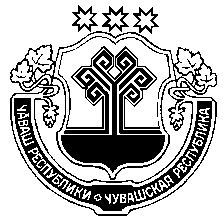 Муркаш районĕМуркашадминистрацийĕЙЫШĂНУ_______ 2022 ḉ.№_____Муркаш салиЧувашская РеспубликаМоргаушский районАдминистрацияМоргаушского  районаПОСТАНОВЛЕНИЕ03.11.2022г. №1239село МоргаушиОб утверждении программы профилактики рисков причинения вреда (ущерба) охраняемым законом ценностям при осуществлении муниципального контроля в области охраны и использования особо охраняемых природных территорий местного значения на 2023 год№ п/пНаименование показателяПоказатель1.Полнота информации, размещенной на официальном сайте муниципального образования в сети «Интернет» в соответствии с ч. 3 ст. 46 Федерального закона от 31 июля 2020 года № 248-ФЗ «О государственном контроле (надзоре) и муниципальном контроле в Российской Федерации»100%2.Осуществление профилактических мероприятий в части консультирования контролируемых лиц100%3.Доля предложений контрольного органа о проведении профилактических визитов в отношении контролируемых лиц, приступающих к осуществлению деятельности100%№ п/пНаименование мероприятияСведения о мероприятииОтветственный исполнительСрок исполнения1.ИнформированиеМуниципальное образование осуществляет информирование контролируемых лиц и иных заинтересованных лиц по вопросам соблюдения обязательных требований посредством размещения соответствующих сведений на официальных сайтах Моргаушского района в информационно-телекоммуникационной сети «Интернет», в средствах массовой информации.Отдел экономики администрации Моргаушского района В течение года2.Обобщение правоприменительной практикиДоклад о правоприменительной практике контроля в области охраны и использования ООПТ готовится муниципальным образованием один раз в год. Доклад о правоприменительной практике утверждается главой администрации Моргаушского района (лицом, его замещающим) и размещается на официальном сайте Моргаушского района в информационно-телекоммуникационной сети «Интернет» в срок до 01 апреля года, следующего за отчетным годом.Отдел экономики администрации Моргаушского района 1 раз в год3.Объявление предостереженияВ случае наличия у муниципального образования сведений о готовящихся нарушениях обязательных требований или признаках нарушений обязательных требований и (или) в случае отсутствия подтвержденных данных о том, что нарушение обязательных требований причинило вред (ущерб) охраняемым законом ценностям либо создало угрозу причинения вреда (ущерба) охраняемым законом ценностям, муниципальное образование объявляет контролируемому лицу предостережение о недопустимости нарушения обязательных требований и предлагают принять меры по обеспечению соблюдения обязательных требований. Предостережение о недопустимости нарушения обязательных требований объявляется и направляется контролируемому лицу в соответствии со ст. 49 Федерального закона от 31 июля 2020 года № 248-ФЗ «О государственном контроле (надзоре) и муниципальном контроле в Российской Федерации» и должно содержать указание на соответствующие обязательные требования, предусматривающий их нормативный правовой акт, информацию о том, какие конкретно действия (бездействие) контролируемого лица могут привести или приводят к нарушению обязательных требований, а также предложение о принятии мер по обеспечению соблюдения данных требований и не может содержать требование представления контролируемым лицом сведений и документов. Контролируемое лицо вправе после получения предостережения подать в муниципальное образование возражение в отношении указанного предостережения в срок не позднее 30 дней со дня получения им предостережения. Возражение в отношении предостережения рассматривается муниципальным образованием в течение 30 дней со дня его получения, контролируемому лицу направляется ответ с информацией о согласии или несогласии с возражением. В случае несогласия с возражением указываются соответствующие обоснования. Отдел экономики администрации Моргаушского района В течение года4.КонсультированиеКонсультирование осуществляется уполномоченными должностными лицами муниципального образования по телефону, посредством видео-конференц-связи, на личном приеме, письменно в сроки, определенные главой администрации Моргаушского района либо в ходе проведения профилактического мероприятия, контрольного мероприятия. При проведении консультирования осуществляется аудио- или видеозапись. Время консультирования по телефону, посредством видео-конференц-связи, на личном приеме одного контролируемого лица (его представителя) не может превышать 15 минут. Консультирование, в том числе письменное, осуществляется по вопросам: 1) организация и осуществление муниципального контроля в области охраны и использования особо охраняемых природных территорий;2) порядок осуществления контрольных мероприятий, установленных настоящим Положением;3) порядок обжалования действий (бездействия) должностных лиц органа муниципального контроля;4) получение информации о нормативных правовых актах (их отдельных положениях), содержащих обязательные требования, оценка соблюдения которых осуществляется органом муниципального контроля в рамках контрольных мероприятий; Письменное консультирование осуществляется по запросам, поступившим в письменной форме. При консультировании в письменной форме должны соблюдаться требования, установленные Федеральным законом от 2 мая 2006 года № 59-ФЗ «О порядке рассмотрения обращений граждан Российской Федерации». В случае поступления 5 и более однотипных обращений контролируемых лиц и их представителей консультирование осуществляется посредством размещения на официальном сайте муниципального образования в информационно-телекоммуникационной сети «Интернет» письменного разъяснения, подписанного уполномоченными должностными лицами муниципального образования.Отдел экономики администрации Моргаушского района В течение года5Профилактический визитОбязательные профилактические визиты проводятся в отношении контролируемых лиц, приступающих к осуществлению деятельности, в рамках которой должны соблюдаться обязательные требования, а также в отношении объектов контроля а, отнесенных к категории значительного риска, не позднее чем в течение 1 года с момента начала такой деятельности. Обязательный профилактический визит проводится в течение 1 рабочего дня. По ходатайству должностного лица, проводящего профилактический визит, глава администрации Моргаушского района могут продлить срок проведения профилактического визита на срок не более 3 рабочих дней. В случае если при проведении профилактических мероприятий установлено, что объекты контроля представляют явную непосредственную угрозу причинения вреда (ущерба) охраняемым законом ценностям или такой вред (ущерб) причинен, должностные лица муниципального образования незамедлительно направляют информацию об этом главе администрации Моргаушского района, которые являются должностными лицами, уполномоченными на принятие решения о проведении контрольных мероприятий, для принятия таких решений.Отдел экономики администрации Моргаушского района Июль-сентябрь 2023 года»